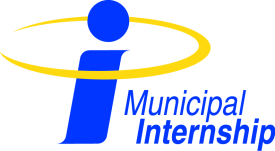  Municipal Internship Program for Land Use PlannersFinal Report Requirements for SupervisorsThe Final Report can be submitted as part of a letter or as a separate document.  In accordance with the conditional grant agreement, this report is due at the end of the internship.There are two parts to the Final Report: an overview of Year Two’s activities and a review of the impacts the program had on your organization.If you require additional space to complete the questions, please add your comments in a separate document and include with your report template.  The completed template can be scanned and saved (and emailed if necessary).Overview of Year Two’s ActivitiesWhat activities did your intern participate in during his/her second year?  What projects did your intern take on? What areas did he/she specialize in?What was the biggest surprise for you as an intern host throughout the internship?  What was your most significant learning from this experience?Impacts on Your OrganizationWhat were the benefits you received by having an intern? (i.e. completed projects, new perspectives, etc).  Please list any projects or deliverables the intern accomplished.How has your organization been impacted by having an intern?Are there any enhancements to the program we should consider in the future? (These are in addition to the comments provided in your previous reports.Any other comments?